ΓΕΝΙΚΟ ΝΟΣΟΚΟΜΕΙΟ ΚΟΖΑΝΗΣΥΠΗΡΕΣΙΑ  ΑΙΜΟΔΟΣΙΑΣ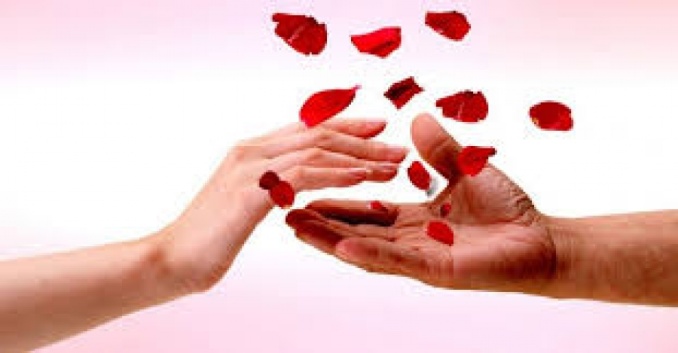 ΠΡΟΣΚΛΗΣΗ ΓΙΑ ΕΘΕΛΟΝΤΙΚΗ ΠΡΟΣΦΟΡΑ ΑΙΜΑΤΟΣ  Την Τετάρτη 05/09/2018, από τις 15:30 μ.μ. έως 20:00 μ.μ., στο Γραφείο του Συλλόγου Εθελοντών Αιμοδοτών Κοζάνης « Γέφυρα Ζωής » ( Π. Χαρίση  23), θα πραγματοποιηθεί Εθελοντική Αιμοδοσία, που διοργανώνει ο Σύλλογος , σε συνεργασία με την Υπηρεσία Αιμοδοσίας του Νοσοκομείου Κοζάνης.     Το τελευταίο διάστημα, παρατηρείται, σε όλη τη χώρα, ελάττωση των αποθεμάτων αίματος , λόγω της μειωμένης προσέλευσης των αιμοδοτών και των πρόσθετων ελέγχων για τον ιό του Δυτικού Νείλου.  Οι ανάγκες των ασθενών, όμως, σε μεταγγίσεις αίματος και παραγώγων του είναι μεγάλες και θα πρέπει να μπορούν άμεσα να καλύπτονται .   Απευθυνόμαστε σε όλους τους Αιμοδότες  και όσους επιθυμούν να αιμοδοτήσουν για πρώτη φορά, εφόσον είναι υγιείς ,να προσφέρουν αίμα, για να βοηθήσουν στη θεραπεία των συνανθρώπους τους.    Η αλληλεγγύη, η ανθρωπιά, η αγάπη ας είναι το κίνητρο όλων , ώστε να συνδράμουν στην προσπάθεια μας για επάρκεια αίματος.    Οι αιμοδότες μπορούν, επίσης,  να προσέρχονται και στην Υπηρεσία Αιμοδοσίας του Νοσοκομείου Κοζάνης, όλα τα εργάσιμα πρωινά και να ενημερώνονται για τα απογεύματα και τις αργίες στα τηλ. : 2461352642 ή 2461352641. ΜΟΙΡΑΣΟΥ ΤΗ ΖΩΗ !  ΠΡΟΣΦΕΡΕ ΑΙΜΑ!